　　　　　　　　　　自立生活支援活動8月報告 　　　　　　　　　　絵手紙体験2023年8月22日（火） 第5回「絵手紙」って？参加者…18名(利用者13名・理事長・職員4名)※午前中仕事あり今日は、はじめて絵手紙を体験する人がたくさんいました。萬谷先生から自己紹介をしてもらった後、絵手紙ってどんなものなのか、説明をしてもらいました。見本の絵手紙をみんなで見て、そのあと基本の線の描き方の手本をみせてもらい、実際に筆を持って描いてみました。誰にだそうか？なんて言葉を書こうか？何を描こうか！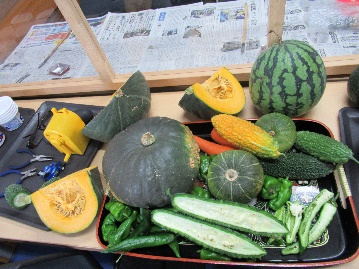 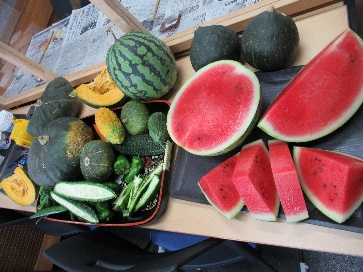 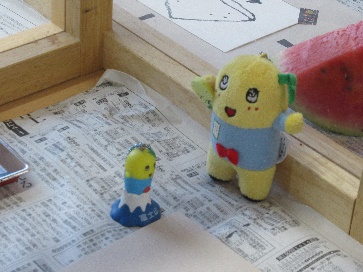 自分でトマトや人形などを、もってきた人もいました。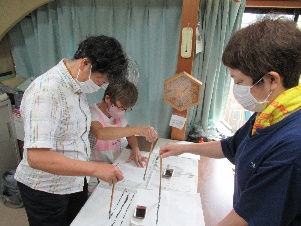 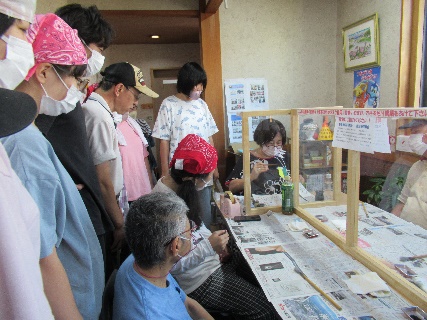 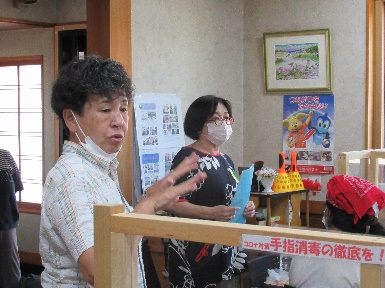 	職員も…　司会の施設長と講師の萬谷氏　　　　まずは、お手本をみんなで見ました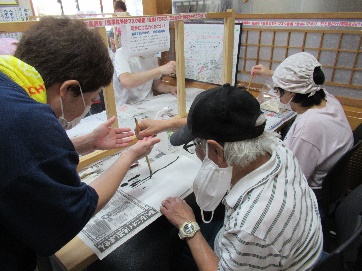 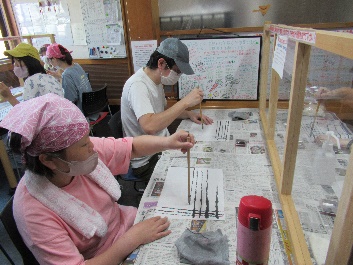 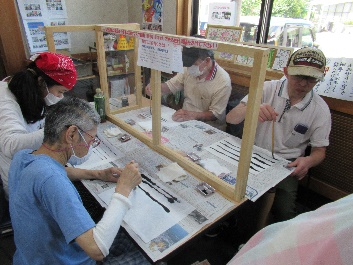 筆の上部を持って、ゆっくり…。みんな真剣に集中して練習していました。本番も丁寧に、ゆっくり…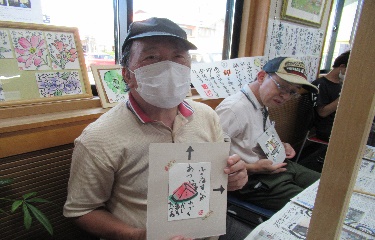 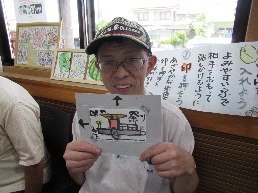 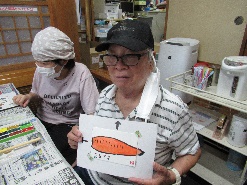 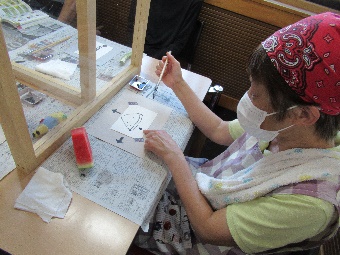 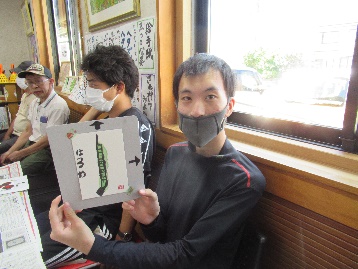 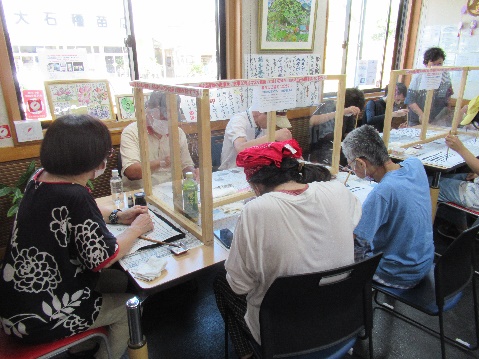 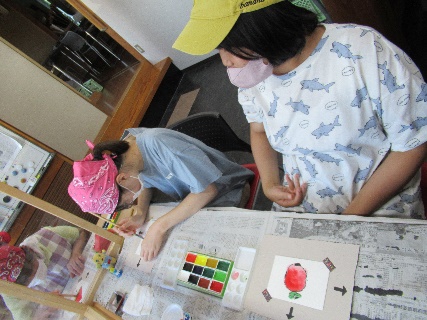 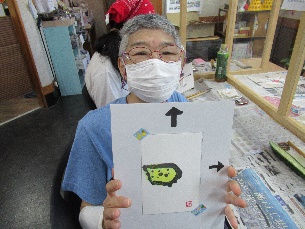 丁寧に教えてもらいました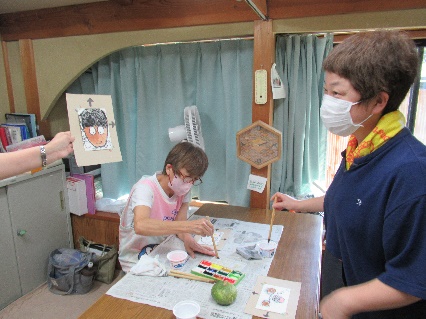 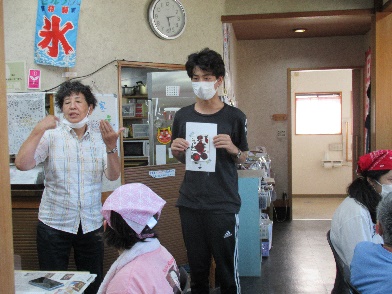 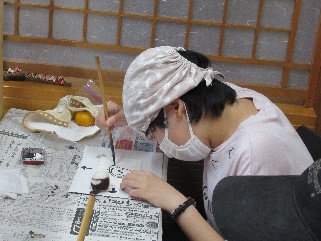 職員だって描きました　　　　ひとりずつ感想も　　　　真剣そのものです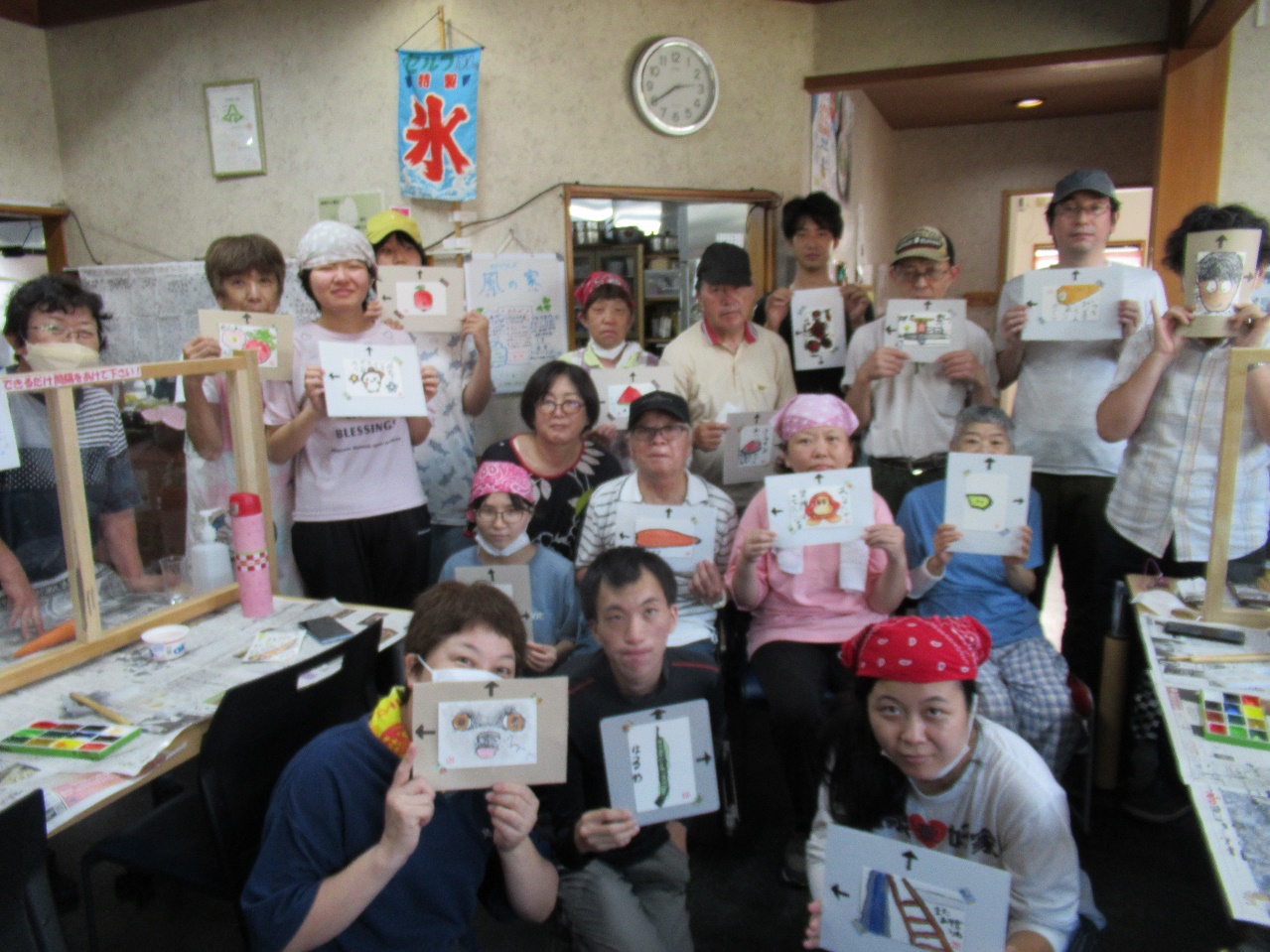 みんな、すごい！傑作ぞろいです！切手を貼って、ポストに投函して下さいね。